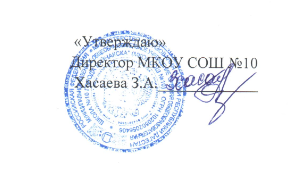 План                     проведения «Недели безопасности дорожного движения»                                   в МКОУ СОШ №10  (с 15 по 21 03. 2019 г. )	Ознакомлены:№МероприятияклассыСрокиОтветственныеОтметка о выполнении1Размещение на школьном сайте информацию о проведении «Недели безопасности дорожного движения»15.03.2019 г.Зам. директора по безопасности2Разработка памятки для учащихся по безопасности дорожного движения1-11 кл.15.03 Зам. директора по безопасности, учитель ОБЖ.Проведение инструктажей с учащимися по правилам  поведения на транспорте, на проездной части дороги.1-9 клНа классных часахКл. руководители, учитель ОБЖПроведение инструктажа по БДД перед весенними каникулами.1-9 кл.До 21.03.Кл. руководители Учитель ОБЖ.Организация конкурсов на лучший рисунок, рассказ по БДД.4-7 кл.До 21.03.Зам. по безопасности. учитель ИЗО. 3Просмотр видеоматериала с использованием электронного образовательного портала  «Дорога без опаноости»1-8 кл.19-20.03.Учитель ОБЖ4Презентация детских творческих работ «Дрога  глазами детей»1-6 кл.До 21.03.Зам.по  безопасности5Общешкольное родительское собрание по БДД. По плануЗам. директора по безопасности, учитель ОБЖ6Беседа с привлечением инспектора ГБДД о необходимости использования ремней безопасности при перевозке детей .5-8 кл.По плануЗам. директора по безопасности,учитель ОБЖ8Требования законодательства РФ по вопросам содержания и воспитания детей и возможных уголовно – правовых последствиях в случае неисполнения обязанностей.На родительском собрании, по графикуУчитель обществознания,ОБЖ.9Составление схем безопасных маршрутов движения детей в школу и обратно и практические занятия.До  21.03.Администрация10Классные часы «У  ПДД каникул не бывает»1-8 кл.По графикуКлассныеРуководители, учитель ОБЖ.11Проведение подвижных игр по правилам дорожного движения в начальных  классах.1-6 кл.По графикуКлассные руководители, учитель ОБЖбж.12Проведение уроков по БДД предметов:  « Знакомство с окружающим миром»,  ОБЖ, обществознание,1-11 кл.По плану Учитель обществознания, ОБЖ, кл. руководители.  13Оформление выставки в школьной библиотеке «Каждому положено знать правила дорожные». Конкурс знатоков дорожного движения. До 19. 03.Зав. библиотекой14Оформление уголка безопасности с размещением информации: «Памятка пешехода для учащихся»,  «Памятка по ПДД для родителей». До 20.03Зам. директора по безопасности,  учитель ОБЖ.15Конкурс знатоков «Дорожного движения»5-7 кл.По плану Зам. директора по безопасности, кл. руководители, учитель ОБЖ.16Подведение итогов «Недели безопасного движения», размещение информации на школьном сайте.25.03. 2019 г.Зам. директора по безопасности, ИТК,     17Представить отчет о проведении «ПДД» в УОГБ.25.03.Зам. директора по безопасности.